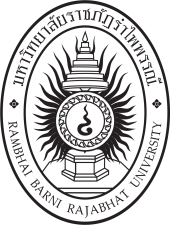 สัญญาการรับทุนสนับสนุนการวิจัยคณะมนุษยศาสตร์และสังคมศาสตร์ มหาวิทยาลัยราชภัฏรำไพพรรณี---------------------------------เขียนที่ คณะมนุษยศาสตร์และสังคมศาสตร์ มหาวิทยาลัยราชภัฏรำไพพรรณีวันที่ ........ เดือน ................................ พ.ศ. ...............สัญญานี้ทำขึ้นระหว่าง คณะมนุษยศาสตร์และสังคมศาสตร์ มหาวิทยาลัยราชภัฏรำไพพรรณี โดย      ผู้ช่วยศาสตราจารย์ ดร.ชูวงศ์  อุบาลี คณบดีคณะมนุษยศาสตร์และสังคมศาสตร์ มหาวิทยาลัยราชภัฏรำไพพรรณี ซึ่งต่อไปนี้ในสัญญาเรียกว่า “ผู้ให้ทุน” ฝ่ายหนึ่ง กับ(นาย/นาง/นางสาว) .................................................................. นามสกุล.................................................................เลขที่บัตรประจำตัวประชาชน ............................................................... อายุ ................ ปี สัญชาติ .......................ตำแหน่ง ................................................. สังกัดสาขาวิชา ........................................................................................มหาวิทยาลัยราชภัฏรำไพพรรณี บ้านเลขที่ ............ หมู่ที่ ......................... ซอย .....................................................ถนน ........................................ ตำบล/แขวง .................................. อำเภอ/เขต .....................................................จังหวัด .............................................. หมายเลขโทรศัพท์ ........................................ โทรสาร .................................E-mail ......................................................................... และคณะผู้ที่มีชื่อตอนท้ายสัญญา จำนวน ................... คนซึ่งต่อไปนี้ในสัญญานี้เรียกว่า “ผู้รับทุน” คู่สัญญาได้ตกลงกันต่อไปนี้	ข้อ 1. ผู้ให้ทุน ได้ให้ทุนสนับสนุนการวิจัย จากงบของคณะมนุษยศาสตร์และสังคมศาสตร์ ประจำปีงบประมาณ ........... จำนวนเงิน (บาท) ................................... (........................................................................) เพื่อทำการวิจัยเรื่อง	(ภาษาไทย) ..........................................................................................................................................................................................................................................................................................................................................................................................................................................................................................................................(ภาษาอังกฤษ) ......................................................................................................................................................................................................................................................................................................................................................................................................................................................................................................................กำหนดแล้วเสร็จภายใน ...-... ปี .....8.... เดือน นับตั้งแต่วันที่ทำสัญญา วันที่ ...... เดือน ................ พ.ศ. ............... ถึงวันที่ ........... เดือน ........................... พ.ศ. ...............ข้อ 2. ในการเบิกจ่ายเงินสนับสนุนการวิจัย ผู้ให้ทุนจะจ่ายเงินให้กับผู้รับทุนเป็นงวด รวม 3 งวด ดังนี้ และให้เสร็จสิ้นภายในเดือนสิงหาคม 2566งวดที่ 1 ร้อยละ 50 ของทุนที่ได้รับ ภายหลังจากผู้รับทุนทำสัญญารับทุนสนับสนุนการวิจัยกับผู้ให้ทุน งวดที่ 2 ร้อยละ 35 ของทุนที่ได้รับ เมื่อผู้รับทุนส่งแบบสรุปรายงานความก้าวหน้า และส่งร่างรายงานการวิจัย 4 บทงวดที่ 3 ร้อยละ 15 ของทุนที่ได้รับ เมื่อผู้รับทุนส่งรายงานการวิจัยฉบับสมบูรณ์ จำนวน 3 เล่ม พร้อมบทความวิจัย จำนวน 1 ชุด แบบประเมินผลหลังสิ้นสุดโครงการวิจัย (แบบ ป-1) จำนวน 1 ชุด พร้อมบันทึกข้อมูลรายงานวิจัยฉบับสมบูรณ์ จำนวน 1 แผ่น	ทั้งนี้ นักวิจัยต้องเก็บหลักฐานการใช้เงินตามระเบียบกระทรวงการคลังไว้ เพื่อเป็นหลักฐานการตรวจสอบของสำนักงานตรวจเงินแผ่นดิน (สตง.) เนื่องจากทุนสนับสนุนทั่วไปจะต้องมีหลักฐานการใช้เงินเพื่อตรวจสอบได้	ข้อ 3. ในระหว่างที่รับทุนสนับสนุนการวิจัยตามสัญญานี้ ผู้รับทุนจะต้องตั้งใจและเพียรพยายามอย่างดีที่สุดที่จะศึกษาค้นคว้าทำการวิจัยตามโครงการ ที่ได้เสนอต่อคณะมนุษยศาสตร์และสังคมศาสตร์ มหาวิทยาลัย ราชภัฏรำไพพรรณี จะไม่หลีกเลี่ยง ละเลย ทอดทิ้ง ยุติหรือเลิกการศึกษาค้นคว้าก่อนสำเร็จตามโครงการวิจัยนั้น เว้นแต่จะยุติหรือเลิกโดยความเห็นชอบของคณะมนุษยศาสตร์และสังคมศาสตร์ มหาวิทยาลัยราชภัฏรำไพพรรณี	ข้อ 4. ในระหว่างที่รับทุนสนับสนุนการวิจัยตามสัญญานี้ ผู้รับทุนจะประพฤติและปฏิบัติตามระเบียบข้อบังคับหรือคำสั่งคณะมนุษยศาสตร์และสังคมศาสตร์ มหาวิทยาลัยราชภัฏรำไพพรรณี ที่กำหนดหรือสั่งการเกี่ยวกับการควบคุมการทำวิจัยและการใช้จ่ายเงินทุน ทั้งที่ได้ออกใช้บังคับอยู่แล้วก่อนวันที่ข้าพเจ้าลงนามในสัญญานี้ และจะออกใช้บังคับต่อไปในภายภาคหน้า ตกลงยินยอมโดยถือว่าเป็นข้อระเบียบบังคับหรือคำสั่งต่าง ๆ ดังกล่าวเป็นส่วนหนึ่งของสัญญานี้	ข้อ 5. ผู้รับทุนจะส่งรายงานการวิจัยฉบับสมบูรณ์ภายในเดือนสิงหาคม 2566 จำนวน 3 เล่ม บทความวิจัย 1 ชุด พร้อมซีดีบันทึกข้อมูลรายงานการวิจัย แบบตอบรับการนำงานวิจัยไปตีพิมพ์เผยแพร่ และรายงานสรุปผลการดำเนินงานโครงการการนำงานวิจัยไปใช้ประโยชน์ในการแก้ไขปัญหาและพัฒนาองค์ความรู้ร่วมกับชุมชนท้องถิ่นได้อย่างเป็นรูปธรรม จำนวน 3 เล่ม พร้อมซีดี 	ถ้ามีเหตุขัดข้องประการใดก็ตาม ผู้รับทุนจะต้องแจ้งให้คณะมนุษยศาสตร์และสังคมศาสตร์ มหาวิทยาลัยราชภัฏรำไพพรรณีทราบก่อนวันครบกำหนดส่งรายงานผลการวิจัยฉบับสมบูรณ์อย่างน้อย 30 วัน โดยทำเป็นหนังสือพร้อมกับแจ้งสาเหตุที่ทำให้การดำเนินการวิจัยล่าช้า และกำหนดระยะเวลาที่ขอเลื่อนวันส่งรายงานผลการวิจัยฉบับสมบูรณ์ การขยายเวลาดำเนินการวิจัยให้ทำได้ไม่เกิน 2 ครั้ง ครั้งละไม่เกิน 4 เดือน โดยถือเอาวันสุดท้ายของการขยายเวลาเป็นวันกำหนดส่งมอบงานวิจัย เมื่อขยายเวลาแล้วยังไม่สามารถส่งผลงานวิจัยได้ภายในระยะเวลาที่กำหนด คณะมนุษยศาสตร์และสังคมศาสตร์ มหาวิทยาลัยราชภัฏรำไพพรรณี มีสิทธิ์ที่จะเรียกเงินทุน ที่ผู้วิจัยได้รับเต็มจำนวนพร้อมดอกเบี้ยนับตั้งแต่ทำสัญญา	ข้อ 6. ในกรณีที่มีผู้ร่วมวิจัยหลายคน ผู้รับทุนจะตรวจสอบดูแลให้ผู้ร่วมวิจัยทุกคนปฏิบัติตามกฎหมาย ระเบียบ ข้อบังคับ และคำสั่งของผู้ให้ทุน	ข้อ 7. อุปกรณ์หรือครุภัณฑ์ที่ซื้อจากเงินสนับสนุนการวิจัย เมื่อเสร็จสิ้นการวิจัยตามโครงการแล้วผู้รับทุนจะส่งคืนอุปกรณ์หรือครุภัณฑ์ให้แก่หน่วยงานที่สังกัด เพื่อนำไปใช้ประโยชน์ของหน่วยงานต่อไป	ข้อ 8. ในกรณีที่ผู้รับทุนได้ย้ายโอนไปสังกัดหน่วยราชการอื่น หรือลาออกจากราชการและไม่สามารถทำงานวิจัยให้เสร็จสิ้นได้ก่อนการย้ายโอนหรือลาออก ผู้รับทุนจะต้องคืนเงินทุนวิจัยทั้งหมดให้คณะมนุษยศาสตร์และสังคมศาสตร์ มหาวิทยาลัยราชภัฏรำไพพรรณี ให้เสร็จสิ้นก่อนพ้นหน้าที่ในมหาวิทยาลัย	ข้อ 9. ในกรณีที่ผู้รับทุนนำผลการวิจัยที่ได้รับทุนสนับสนุนการวิจัยจากผู้ให้ทุนทั้งที่ทำสำเร็จแล้วบางส่วน หรือสมบูรณ์ทั้งหมด เพื่อพิมพ์เผยแพร่ในเอกสารหรือสิ่งพิมพ์สิ่งใด ผู้รับทุนจะต้องลงประกาศกิตติคุณตามระเบียบของผู้ให้ทุนที่ได้กำหนดไว้	ข้อ 10. ผู้รับทุนยินยอมให้คณะมนุษยศาสตร์และสังคมศาสตร์ มหาวิทยาลัยราชภัฏรำไพพรรณี มีสิทธิ์ในการเผยแพร่ผลงานวิจัยตามสัญญานี้ได้ตลอดไป โดยไม่ต้องขออนุญาตจากผู้รับทุน	ข้อ 11. ในระหว่างที่รับทุนสนับสนุนการวิจัยตามสัญญานี้ ถ้าผู้รับทุนสละสิทธิ์การรับทุนก็ดี หรือไม่ทำการวิจัยก็ดี หรือการวิจัยล่าช้าจนไม่สามารถส่งรายงานผลการวิจัยฉบับสมบูรณ์ตามที่กำหนดไว้ในข้อ 5. ก็ดี หรือฝ่าฝืนสัญญาข้อ 3. และข้อ 4. จนเป็นสาเหตุให้คณะมนุษยศาสตร์และสังคมศาสตร์ มหาวิทยาลัยราชภัฏรำไพพรรณีบอกเลิกสัญญาก็ดี ผู้รับทุนยินยอมชดใช้ทุนที่ได้รับจากคณะมนุษยศาสตร์และสังคมศาสตร์ มหาวิทยาลัยราชภัฏรำไพพรรณี เต็มจำนวน ตามที่คณะมนุษยศาสตร์และสังคมศาสตร์ มหาวิทยาลัยราชภัฏรำไพพรรณีกำหนดนับตั้งแต่วันทำสัญญา ผู้รับทุนจะยินยอมให้ ผู้ให้ทุนหักเงินรายได้ที่ได้รับจากมหาวิทยาลัยราชภัฏรำไพพรรณี และหรือผ่านมหาวิทยาลัยราชภัฏรำไพพรรณี ทั้งที่เป็นเงินเดือน หรือเงินรายได้พิเศษอื่นใดตามที่คณะมนุษยศาสตร์และสังคมศาสตร์ มหาวิทยาลัยราชภัฏรำไพพรรณี จะกำหนดเป็นการชำระหนี้	ข้อ 12. ถ้าผู้รับทุนไม่ประพฤติหรือไม่ปฏิบัติตามสัญญาข้อหนึ่งข้อใด ผู้รับทุนยินยอมที่จะชดใช้ค่าเสียหายตามที่กำหนดไว้ในข้อบังคับ หรือระเบียบ หรือประกาศของคณะมนุษยศาสตร์และสังคมศาสตร์ มหาวิทยาลัยราชภัฏรำไพพรรณี ตามข้อ 12. ความใดในเอกสารแนบท้ายสัญญาที่ขัดแย้งกับข้อความในสัญญานี้ ให้ใช้ข้อความในสัญญานี้บังคับ สัญญานี้ทำขึ้นสองฉบับมีข้อความตรงกัน คู่สัญญาได้อ่านและเข้าใจข้อความในสัญญานี้โดยตลอดแล้วจึงได้ลงลายมือชื่อไว้เป็นสำคัญต่อหน้าพยานไว้เป็นหลักฐานของแต่ละฝ่าย และต่างเก็บไว้คนละฉบับต่อไปลงชื่อ .................................................................. ผู้ให้ทุน    ลงชื่อ .................................................. ผู้รับทุน สัดส่วน ....... %          (ผู้ช่วยศาสตราจารย์ ดร.ชูวงศ์  อุบาลี)                     (....................................................)       คณบดีคณะมนุษยศาสตร์และสังคมศาสตร์		           หัวหน้าโครงการวิจัย             มหาวิทยาลัยราชภัฏรำไพพรรณี        ลงชื่อ .................................................. ผู้รับทุน สัดส่วน ....... %             (ผู้ช่วยศาสตราจารย์ ดร.ชูวงศ์  อุบาลี)   	              (....................................................)        ลงชื่อ .................................................. ผู้รับทุน สัดส่วน ....... %             (ผู้ช่วยศาสตราจารย์ ดร.ชูวงศ์  อุบาลี)   	              (....................................................)        ลงชื่อ .................................................. ผู้รับทุน สัดส่วน ....... %             (ผู้ช่วยศาสตราจารย์ ดร.ชูวงศ์  อุบาลี)   	              (....................................................)        ลงชื่อ .................................................. ผู้รับทุน สัดส่วน ....... %             (ผู้ช่วยศาสตราจารย์ ดร.ชูวงศ์  อุบาลี)   	              (....................................................)        ลงชื่อ .................................................. ผู้รับทุน สัดส่วน ....... %             (ผู้ช่วยศาสตราจารย์ ดร.ชูวงศ์  อุบาลี)   	              (....................................................)        ลงชื่อ .................................................. ผู้รับทุน สัดส่วน ....... %             (ผู้ช่วยศาสตราจารย์ ดร.ชูวงศ์  อุบาลี)   	              (....................................................)        ลงชื่อ .................................................. ผู้รับทุน สัดส่วน ....... %             (ผู้ช่วยศาสตราจารย์ ดร.ชูวงศ์  อุบาลี)   	              (....................................................)        ลงชื่อ .................................................. ผู้รับทุน สัดส่วน ....... %             (ผู้ช่วยศาสตราจารย์ ดร.ชูวงศ์  อุบาลี)   	              (....................................................)        ลงชื่อ .................................................. ผู้รับทุน สัดส่วน ....... %             (ผู้ช่วยศาสตราจารย์ ดร.ชูวงศ์  อุบาลี)   	              (....................................................)        ลงชื่อ .................................................. ผู้รับทุน สัดส่วน ....... %             (ผู้ช่วยศาสตราจารย์ ดร.ชูวงศ์  อุบาลี)   	              (....................................................)        ลงชื่อ .................................................. ผู้รับทุน สัดส่วน ....... %             (ผู้ช่วยศาสตราจารย์ ดร.ชูวงศ์  อุบาลี)   	              (....................................................)เอกสารแนบท้ายสัญญาการรับทุนสนับสนุนการวิจัยคณะมนุษยศาสตร์และสังคมศาสตร์ มหาวิทยาลัยราชภัฏรำไพพรรณีประจำปีงบประมาณ 2566	รายชื่อคณะผู้รับทุนสนับสนุนการวิจัยร่วมกับ (นาย/นาง/นางสาว) ...........................................................เพื่อทำการวิจัยเรื่อง ...................................................................................................................................................................................................................................................................................................................................มีดังต่อไปนี้1. (นาย/นาง/นางสาว) ....................................................... นามสกุล ....................................................เลขที่บัตรประจำตัวประชาชน ............................................. อายุ ...... ปี ปฏิบัติงานในตำแหน่ง …………………….สาขาวิชา .................................................................. คณะมนุษยศาสตร์และสังคมศาสตร์ มหาวิทยาลัยราชภัฏรำไพพรรณี บ้านเลขที่............. หมู่ที่ .............ซอย ................................. ถนน ................................................... ตำบล/แขวง ............................................. อำเภอ/เขต ..................................... จังหวัด...................................... รหัสไปรษณีย์..................... หมายเลขโทรศัพท์ .............................. E-mail …………………………………......…………2. (นาย/นาง/นางสาว) ....................................................... นามสกุล ....................................................เลขที่บัตรประจำตัวประชาชน ............................................. อายุ ...... ปี ปฏิบัติงานในตำแหน่ง …………………….สาขาวิชา .................................................................. คณะมนุษยศาสตร์และสังคมศาสตร์ มหาวิทยาลัยราชภัฏรำไพพรรณี บ้านเลขที่............. หมู่ที่ .............ซอย ................................. ถนน ................................................... ตำบล/แขวง ............................................. อำเภอ/เขต ..................................... จังหวัด...................................... รหัสไปรษณีย์..................... หมายเลขโทรศัพท์ .............................. E-mail …………………………………......…………3. (นาย/นาง/นางสาว) ....................................................... นามสกุล ....................................................เลขที่บัตรประจำตัวประชาชน ............................................. อายุ ...... ปี ปฏิบัติงานในตำแหน่ง …………………….สาขาวิชา .................................................................. คณะมนุษยศาสตร์และสังคมศาสตร์ มหาวิทยาลัยราชภัฏรำไพพรรณี บ้านเลขที่............. หมู่ที่ .............ซอย ................................. ถนน ................................................... ตำบล/แขวง ............................................. อำเภอ/เขต ..................................... จังหวัด...................................... รหัสไปรษณีย์..................... หมายเลขโทรศัพท์ .............................. E-mail …………………………………......…………4. (นาย/นาง/นางสาว) ....................................................... นามสกุล ....................................................เลขที่บัตรประจำตัวประชาชน ............................................. อายุ ...... ปี ปฏิบัติงานในตำแหน่ง …………………….สาขาวิชา .................................................................. คณะมนุษยศาสตร์และสังคมศาสตร์ มหาวิทยาลัยราชภัฏรำไพพรรณี บ้านเลขที่............. หมู่ที่ .............ซอย ................................. ถนน ................................................... ตำบล/แขวง ............................................. อำเภอ/เขต ..................................... จังหวัด...................................... รหัสไปรษณีย์..................... หมายเลขโทรศัพท์ .............................. E-mail …………………………………......…………5. (นาย/นาง/นางสาว) ....................................................... นามสกุล ....................................................เลขที่บัตรประจำตัวประชาชน ............................................. อายุ ...... ปี ปฏิบัติงานในตำแหน่ง …………………….สาขาวิชา .................................................................. คณะมนุษยศาสตร์และสังคมศาสตร์ มหาวิทยาลัยราชภัฏรำไพพรรณี บ้านเลขที่............. หมู่ที่ .............ซอย ................................. ถนน ................................................... ตำบล/แขวง ............................................. อำเภอ/เขต ..................................... จังหวัด...................................... รหัสไปรษณีย์..................... หมายเลขโทรศัพท์ .............................. E-mail …………………………………......…………6. (นาย/นาง/นางสาว) ....................................................... นามสกุล ....................................................เลขที่บัตรประจำตัวประชาชน ............................................. อายุ ...... ปี ปฏิบัติงานในตำแหน่ง …………………….สาขาวิชา .................................................................. คณะมนุษยศาสตร์และสังคมศาสตร์ มหาวิทยาลัยราชภัฏรำไพพรรณี บ้านเลขที่............. หมู่ที่ .............ซอย ................................. ถนน ................................................... ตำบล/แขวง ............................................. อำเภอ/เขต ..................................... จังหวัด...................................... รหัสไปรษณีย์..................... หมายเลขโทรศัพท์ .............................. E-mail …………………………………......…………7. (นาย/นาง/นางสาว) ....................................................... นามสกุล ....................................................เลขที่บัตรประจำตัวประชาชน ............................................. อายุ ...... ปี ปฏิบัติงานในตำแหน่ง …………………….สาขาวิชา .................................................................. คณะมนุษยศาสตร์และสังคมศาสตร์ มหาวิทยาลัยราชภัฏรำไพพรรณี บ้านเลขที่............. หมู่ที่ .............ซอย ................................. ถนน ................................................... ตำบล/แขวง ............................................. อำเภอ/เขต ..................................... จังหวัด...................................... รหัสไปรษณีย์..................... หมายเลขโทรศัพท์ .............................. E-mail …………………………………......…………8. (นาย/นาง/นางสาว) ....................................................... นามสกุล ....................................................เลขที่บัตรประจำตัวประชาชน ............................................. อายุ ...... ปี ปฏิบัติงานในตำแหน่ง …………………….สาขาวิชา .................................................................. คณะมนุษยศาสตร์และสังคมศาสตร์ มหาวิทยาลัยราชภัฏรำไพพรรณี บ้านเลขที่............. หมู่ที่ .............ซอย ................................. ถนน ................................................... ตำบล/แขวง ............................................. อำเภอ/เขต ..................................... จังหวัด...................................... รหัสไปรษณีย์..................... หมายเลขโทรศัพท์ .............................. E-mail …………………………………......…………9. (นาย/นาง/นางสาว) ....................................................... นามสกุล ....................................................เลขที่บัตรประจำตัวประชาชน ............................................. อายุ ...... ปี ปฏิบัติงานในตำแหน่ง …………………….สาขาวิชา .................................................................. คณะมนุษยศาสตร์และสังคมศาสตร์ มหาวิทยาลัยราชภัฏรำไพพรรณี บ้านเลขที่............. หมู่ที่ .............ซอย ................................. ถนน ................................................... ตำบล/แขวง ............................................. อำเภอ/เขต ..................................... จังหวัด...................................... รหัสไปรษณีย์..................... หมายเลขโทรศัพท์ .............................. E-mail …………………………………......…………10. (นาย/นาง/นางสาว) ....................................................... นามสกุล ....................................................เลขที่บัตรประจำตัวประชาชน ............................................. อายุ ...... ปี ปฏิบัติงานในตำแหน่ง …………………….สาขาวิชา .................................................................. คณะมนุษยศาสตร์และสังคมศาสตร์ มหาวิทยาลัยราชภัฏรำไพพรรณี บ้านเลขที่............. หมู่ที่ .............ซอย ................................. ถนน ................................................... ตำบล/แขวง ............................................. อำเภอ/เขต ..................................... จังหวัด...................................... รหัสไปรษณีย์..................... หมายเลขโทรศัพท์ .............................. E-mail …………………………………......…………11. (นาย/นาง/นางสาว) ....................................................... นามสกุล ....................................................เลขที่บัตรประจำตัวประชาชน ............................................. อายุ ...... ปี ปฏิบัติงานในตำแหน่ง …………………….สาขาวิชา .................................................................. คณะมนุษยศาสตร์และสังคมศาสตร์ มหาวิทยาลัยราชภัฏรำไพพรรณี บ้านเลขที่............. หมู่ที่ .............ซอย ................................. ถนน ................................................... ตำบล/แขวง ............................................. อำเภอ/เขต ..................................... จังหวัด...................................... รหัสไปรษณีย์..................... หมายเลขโทรศัพท์ .............................. E-mail …………………………………......…………